Dubnová doplňovačka 2024Ovládáte shodu přísudku s podmětem? Nebo psaní velkých písmen, vyjmenovaná slova, psaní předložek a předpon s-/z- a dalších jazykových jevů? Vypracujte si následující cvičení, pokud si nevíte si s něčím rady, zkuste najít nápovědu v některém z videí: PravopisPracovní list pro žáky, kteří si z jakýchkoli důvodů potřebují procvičit pravopis. Pracovní list je možné využít také k přípravě na přijímací zkoušky ke studiu na víceletých gymnáziích i čtyřletých oborech středních škol, stejně tak ho mohou využít budoucí maturanti. _________________________________________________Doplňte správná písmena:Dva nejce__ější soubory luxusních šperků z devátého století, tedy s/z období v/Velké m/Moravy, znovu procházejí rukama expertů. Tým dvanácti odborníků s/zkoumá soubor osm__ stovek šperků nalezených v m/Mikulčicích na h/Hodonínsku a ve s/Starém m/Městě a u/Uherském h/Hradišti.Před v__ce než tisíci lety nosil__ naši prapředkové žijící na v/Velké m/Moravě velké, bohatě zdobené šperky – a m__ je nos__me u sebe také. Už ne f__zicky, ale s__mbolicky – t__pický tehdejší šperk naz__vaný gombík je toti__ na přední straně dvoukoruny.Vědci tyto šperky ale stále __koumají – ještě o nich nev__dí všechno. Nový v__zkum b__ m__l s/zpracovat přes osm stovek těchto artefaktů, v__sledkem bude nejen odborná studie, ale také jejich v__stava pro veřejnost.Kromě detailního s/zkoumání odborníci doufají, že se jim podaří najít mezi šperky 
s/z v/Velkomoravských hrobů v m/Mikulčicích a ve s/Starém m/Městě a u/Uherském h/Hradišti podobnosti nebo rozdíl__, které by napověděl__ v__ce o jejich původu. „Sl__bujeme si, že se nám podaří identifikovat práci různých dílen, a zjistíme tak, zda existoval jeden zdroj šperků, které se potom objevoval__ v hrobech na rú/ůzných místech, nebo zda jsou šperky různého původu,“ doplnil jeden s/z vědců z Moravského zemského muzea, který je spoluřešitelem a garantem s/Staroměstské části projektu.(https://ct24.ceskatelevize.cz/clanek/veda/archeologove-zkoumaji-velkomoravske-sperky-elektronovym-mikroskopem-chteji-zjistit-vse-o-jejich-347246, kráceno a upraveno)ŘešeníDva nejcennější soubory luxusních šperků z devátého století, tedy z období Velké Moravy, znovu procházejí rukama expertů. Tým dvanácti odborníků zkoumá soubor osmi stovek šperků nalezených v Mikulčicích na Hodonínsku a ve Starém Městě a Uherském Hradišti.Před více než tisíci lety nosili naši prapředkové žijící na Velké Moravě velké, bohatě zdobené šperky – a my je nosíme u sebe také. Už ne fyzicky, ale symbolicky – typický tehdejší šperk nazývaný gombík je totiž na přední straně dvoukoruny.Vědci tyto šperky ale stále zkoumají – ještě o nich nevědí všechno. Nový výzkum by měl zpracovat přes osm stovek těchto artefaktů, výsledkem bude nejen odborná studie, ale také jejich výstava pro veřejnost.Kromě detailního zkoumání odborníci doufají, že se jim podaří najít mezi šperky z velkomoravských hrobů v Mikulčicích a ve Starém Městě a Uherském Hradišti podobnosti nebo rozdíly, které by napověděly více o jejich původu. „Slibujeme si, že se nám podaří identifikovat práci různých dílen, a zjistíme tak, zda existoval jeden zdroj šperků, které se potom objevovaly v hrobech na různých místech, nebo zda jsou šperky různého původu,“ doplnil jeden z vědců z Moravského zemského muzea, který je spoluřešitelem a garantem staroměstské části projektu.Co jsem se touto aktivitou naučil(a):………………………………………………………………………………………………………………………………………………………………………………………………………………………………………………………………………………………………………………………………………………………………………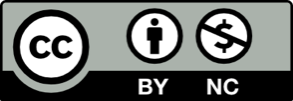 